ERA-MIN-2 ERA-NET Cofund Ortak Çağrısı Bilgi NotuEndüstriyel rekabet edilebilirliği güçlendirmek ve döngüsel ekonomiye geçmek için Avrupa’da “ham maddelerle” ilgili Ar-Ge ve innovasyon faaliyetlerinin koodinasyonunu sağlayıp yürütmek amacıyla oluşturulan  ERA-MIN-2 ERA-NET Co-fund projesi Ufuk 2020 alt alanlarından "İklim Değişikliği, Çevre, Kaynak Verimliliği ve Ham maddeler" (Climate Action, Environment, Resource Efficiency and Raw Materials)” altında desteklenmektedir. ERA-MIN-2 Projesi 01 Aralık 2016 tarihinde başlamıştır. ERA-MIN-2, onsekiz ülkeden yirmibir fonlayıcı kuruluşun katılımı ile oluşturulmuş bir konsorsiyumdur.Çağrı metnine aşağıdaki linkten ulaşılabilir. https://www.era-min.eu/node/30ÇAĞRI KAPSAMI:Tematik Alanlar:Ham maddelerin ekonomiye ve endüstriye güvenli ve sürdürülebilir bir şekilde tedarik edilmesinin ana amacını oluşturduğu ERA-MIN-2 Projesi kapsamında, enerji ve tarımsal ham maddeler hariç;metalik inşaat (yapı) endüstriyel mineraller  ile ilgili sektörleri ilgilendiren, “ham maddeler yaşam döngüsünü (Şekil-1)” oluşturan birincil ve ikincil kaynakları konu edinen Ar-Ge projeleri desteklenecektir. İlgili tematik alanlar aşağıda verilmiştir.Arama ve çıkarma faaliyetlerinden ham maddelerin temini (birincil kaynaklar)Dizaynİşleme, üretim ve yeniden imalatKullanım ömrü sona eren  ürünlerin geri kazanım (ikincil kaynaklar)Ortak kesişen alanlarYeni iş modelleriMevcut yöntemlerin ve çevresel etki değerlendirmeleri ile ilgili verilerin geliştirilmesiHam maddelerin güvenilirliği ve  sosyal kabul edilebilirliği ile uyumluluk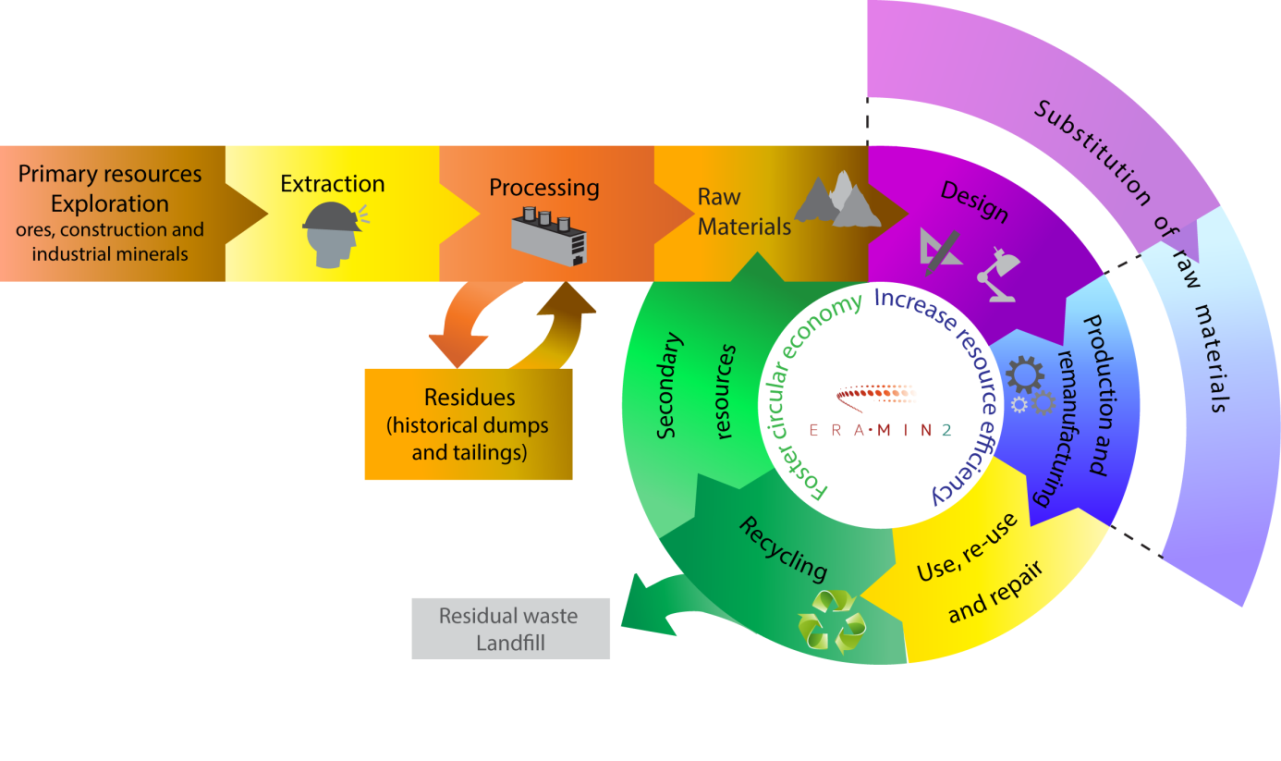 Şekil 1: Ham maddeler yaşam döngüsünüULUSLARARASI ORTAK PROJE ÖNERİSİ BAŞVURU VE DEĞERLENDİRME SÜRECİÇağrı kapsamında hazırlanacak ortak proje önerilerinde, çağrı metninde belirtilen en az iki ülkenin katılımı ile konsorsiyum kurulması zorunluluğu bulunmaktadır. Ayrıca, projeyi sunan konsorsiyumun en az iki farklı kuruluştan oluşması gerekmektedir.Çağrı kapsamında iki aşamalı başvuru ve değerlendirme yapılacaktır. İlk aşamada, oluşturulan konsorsiyum adına proje koordinatörü tarafından ortak çağrı sekreteryasına ön öneriler (pre-proposals) sunulacaktır.   5 Mayıs 2017 (17:00 CEST) tarihinde kapanacak olan çağrıya başvurular elektronik ortamda, İngilizce olarak, http://www.submission-era-min.eu/ (ERA-MIN Electronic Proposal Submission System) adresinde yer alan online başvuru sistemi kullanılarak gerçekleştirilecektir. Projenin koordinatörü (konsorsiyumu temsil eden kişi) öncelikle, ERA-MIN-2 elektronik başvuru teslim sistemine kayıt olması ve proje ekibinde yer alan kişilerin isimlerini sisteme girerek kayıt olmalarını sağlaması gerekmektedir. Bu işlemden sonra http://www.submission-era-min.eu/ (ERA-MIN Electronic Proposal Submission System) adresi üzerinden ön öneriler sisteme yüklenebilir. Türk proje ekiplerinin, ortak çağrı sekreteryasına sunulan ön öneri ile eş zamanlı olarak, TÜBİTAK’a da aşağıda sunulan ön başvuru fomunu  hazırlayıp, 12/05/2017 (17:30 TSİ) tarihine kadar göndermeleri gerekmektedir. (Bkz. Ulusal Başvuru Süreci)Matchmaking işlemi ve çağrı konularında diğer ülkelerde çalışan diğer araştırmacılarla bağlantı kurmak amacıyla, çağrı web sayfasında yayınlanması için  (NCPs-CaRE web sayfası) (http://partnersearch.ncpscare.eu/) web adresi kullanılabilir.  Projede yer alan her araştırma ekibi, çağrı metninde belirtilen  kendi ülkesindeki fonlayıcı kurum tarafından ve o kurumun /ülkenin yerel mevzuat ve esaslarına göre desteklenecektir.  Projelerde yer alan Türk araştırmacılar TÜBİTAK tarafından 1001-Bilimsel ve Teknolojik Araştırma Projelerini Destekleme Programı kurallarına uygun şekilde desteklenecektir. Bu nedenle, projeyi sunan konsorsiyumdaki tüm ortakların çağrı metninde belirtilen genel ve fonlayıcı ülkelerin ulusal Uygunluk Kriterlerini sağlaması gerekmektedir.  Ulusal uygunluk kriterlerini sağlayan ve bilimsel açıdan uygun bulunan adaylardan ikinci aşama için tam öneriler istenecektir. TÜBİTAK tarafından bir proje için verilebilecek maksimum bütçe 1001-Bilimsel ve Teknolojik Araştırma Projelerini Destekleme Programı” kapsamında verilen 360.000 TL (yaklaşık 100.000 avro) olabilecektir. (PTİ ve kurum hissesi hariçtir.) Çağrı takvimi aşağıda verilmiştir.ERA-MIN-2 Çağrı Takvimi:01 Şubat 2017:         Çağrı metni duyurusu05 Mayıs 2017:         Birinci aşama başvurularının teslimi için son gün10 Temmuz 2017:     Birinci aşamadan geçen projelerin ikinci aşama başvurusuna davet  edilmesi28 Eylül 2017:          İkinci aşama başvurularının teslimi için son gün15 Ocak 2018:          Desteklenecek projelerin duyurulmasıMayıs 2018:              Desteklenen projelerin başlaması için son ayÇağrıya katılan ülkeler ve çağrıya başvuru ile ilgili diğer vb. bilgilere  https://www.era-min.eu/system/files/guidelines_for_applicants_era-min_joint_call_2017_0.pdf adresinden ulaşabilir.ULUSAL BAŞVURU SÜRECİ:Türkiye’den başvuru yapan araştırmacıların eş zamanlı olarak ulusal başvuru yapması da gerekmektedir. Bu amaçla, projelerde yer alan Türk ortaklardan ERA-NET çağrılarına özel olarak hazırlanan ARDEB 1001 ERA-NET Birinci Aşama Başvuru Formu’nun elektronik ortamda doldurmaları istenmektedir. Başvuru sahipleri, 12 Mayıs 2017 (17:30 TSİ) tarihine kadar http://ardeb-pbs.tubitak.gov.tr/ bağlantısından “Çağrılı Başvuru Programları” bölümünden başvurularını yapabilirler. Ayrıca, başvuru sahipleri, proje önerilerinin imzalı basılı kopyalarını 17 Mayıs 2017 (17:30 TSİ) tarihine kadar aşağıdaki adrese göndermeleri gerekmektedir.Basılı kopya gönderimi için;TÜBİTAK-ARDEBTunus cad. No:80 Kavaklıdere/AnkaraProje başvurularının, 1001-Bilimsel ve Teknolojik Araştırma Projelerini Destekleme Programı kurallarına uygun olması gerekmektedir. Ancak, bu çağrı kapsamında Türk proje ekibinde yurtdışı araştırmacı görevlendirilmesi mümkün değildir. Ortak çağrı sekreteryasına sunulan projede birden fazla Türk ekibinin yer alması durumunda, ilgili kurumlar ancak ayrı iş paketlerinde görevli iseler ve görevleri iki ayrı 1001 projesi kapsamında değerlendirilebilecek nitelikte ise iki ayrı Türkçe başvuru formu hazırlayarak başvuru yapabilirler. Aksi takdirde, bir kurumun yürütücülüğünde diğer kurum araştırmacı olmalı ve tek bir Türkçe başvuru formu hazırlanmalıdır.Bu çağrı kapsamında bir kişi ancak bir projede yürütücü olarak yer alabilir.Basılı kopya gönderimi için;TÜBİTAK-ARDEBTunus cad. No:80 Kavaklıdere/AnkaraPROJE SÜRESİ – BÜTÇESİProjelerin süresi minimum 12 ay, maksimum 36 ay olabilir. Türk ortaklar tarafından TÜBİTAK’a önerilecek projeler için destek üst limiti (Burs dâhil, Proje Teşvik İkramiyesi (PTİ) ve Kurum hissesi hariç) 360.000 TL’dir. Altyapı oluşturmaya yönelik olan projeler desteklenmez. Kurum hissesi toplam bütçenin %10-50’si arasında olup; PTİ için maksimum toplam tutar 120.000 TL’dir.ERA-NET Projeleri kapasamında, bilimsel toplantılara katılma, çalışma ziyaretleri vb. faaliyetler kapsamında gerçekleştirilecek yurt içi/yurt dışı seyahat giderleri için 1001 programında sağlanan 10.000 TL’lik bütçeye ilave olarak, Era-Net projesi kapsamında gerçekleştirilmesi uygun görülen yurt içi/yurt dışı toplantı, çalışma ziyareti, networking vb. çalışmalar için yapılacak seyahatlere ise ayrıca 30.000 TL destek sağlanır.İRTİBAT NOKTALARI:Dr. Mehmet Ufuk AtayMühendislik Araştırma Destek Grubu03124685300/1237ufuk.atay@tubitak.gov.trHanifi Eray KorkmazMühendislik Araştırma Destek Grubu03124685300/1246Eray.korkmaz@tubitak.gov.tr